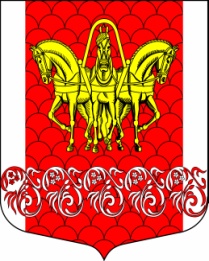 Администрациямуниципального образования Кисельнинское сельское поселениеВолховского муниципального района Ленинградской областиПОСТАНОВЛЕНИЕот «17» ноября 2017 года  № 362Об утверждении муниципальной адресной Программы "Развитие и поддержка малого и среднего предпринимательства в МО Кисельнинское сельское поселение Волховского муниципального района Ленинградской области на 2018 - 2020 годы"В целях обеспечения развития и поддержки малого предпринимательства на территории муниципального образования Кисельнинское сельское поселение и во исполнение требований Федерального закона от  06.10.2003 года № 131 - ФЗ «Об общих  принципах организации местного самоуправления в Российской Федерации», Федерального закона от 24.07.2007 года № 209-ФЗ «О развитии малого и среднего предпринимательства в Российской Федерации», руководствуясь Уставом муниципального образования «Кисельнинское  сельское поселение», в целях обеспечения дальнейшего развития малого и среднего предпринимательства в Кисельнинском сельском поселениипостановляю:1. Утвердить прилагаемую муниципальную адресную программу «Развитие и поддержка малого и среднего предпринимательства в муниципальном образовании Кисельнинское сельское поселение Волховского муниципального района Ленинградской области на 2018 - 2020 годы» (Приложение1).2.Утвердить План реализации адресной Программы (Приложение 2).3.Настоящее постановление подлежит опубликованию в газете «Провинция.Северо-запад» и размещению на официальном сайте администрации муниципального образования «Кисельнинское сельское поселение» Волховского муниципального района Ленинградской области в сети интернет www.кисельня.рф.4.Постановление вступает в силу с момента его официального опубликования, но не ранее чем 01.01.2018г.5.Контроль за исполнением данного постановления оставляю за собой.               Глава администрации                МО Кисельнинское СП:                                               Е.Л. МолодцоваИсп.: Свинцова Н.Л., тел.: 8(81363)48-191	Программа"Развитие и поддержка малого и среднего предпринимательства в муниципальном образовании «Кисельнинское сельское поселение»Волховского муниципального районаЛенинградской областина 2018- 2020 годы"д. Кисельня 2017 годПАСПОРТмуниципальной адресной Программы "Развитие и поддержка малого и среднего предпринимательства в муниципальном образовании «Кисельнинское сельское поселение»на 2018 - 2020 годы"С  О  Д  Е  Р  Ж  А  Н  И  ЕТермины и понятия, используемые в ПрограммеВ целях настоящей Программы используются следующие термины и понятия:1.1.Субъекты малого и среднего предпринимательства - хозяйствующие субъекты, отнесенные к этим категориям в соответствии со статьей 4 Федерального закона от 24.07.2007 года №209-ФЗ «О развитии малого и среднего предпринимательства в Российской Федерации», состоящие на налоговом учете в ИФНС России № 5 по Ленинградской области в Волховском районе.1.2.  Представители социально незащищенных слоев населения- инвалиды, военнослужащие, уволенные в запас, безработные граждане, состоящие на учете в службе занятости, члены неполных семей, имеющих иждивенцев, многодетные родители.1.3. Информационно-коммуникационные технологии - технологии, обработки и передачи информации, основанные на использовании вычислительной техники, компьютерных сетей и каналов электросвязи. Анализ социально-экономического положения, оценка состояния развития малого и среднего предпринимательства в муниципальном образовании  Кисельнинское   сельское поселение.     Муниципальное образование «Кисельнинское сельское поселение» расположено на юго-западе Волховского   района Ленинградской области, площадь составляет 52.3 тыс.га,   в состав поселения входит 21 населенный пункт.    По состоянию на 01.01.2018 года в муниципальном образовании «Кисельнинское сельское поселение» проживает жителей - 2537человек, из них:-трудоспособное население более 1500 человек, в том числе:-молодежь от 18 до 30 лет - 375человек;     Муниципальное образование «Кисельнинское сельское поселение» занимает выгодное географическое положение, обусловленное наличием Федеральной трассы «Кола» СПб-Петрозаводск, Октябрьской железной дороги, близостью районного центра г. Волхова (12 км), - что делает территорию экономически привлекательной.По территории поселения протекают малые речки Песенка, Елена. В летний период население увеличивается в несколько раз, за счет сезонно проживающих граждан, соответственно и возрастает спрос   на оказание услуг и продажу товаров, что является характерным признаком для предпосылок развития малого и среднего предпринимательства в муниципальном образовании «Кисельнинское сельское поселение» с учётом увеличения сферы предпринимательской деятельности и расширением спектра оказания услуг.      На территории муниципального образования «Кисельнинское сельское поселение» осуществляют предпринимательскую деятельность: 1 малое предприятие, 39 индивидуальных предпринимателей, 24 микропредприятия.     Во исполнение мероприятий Программы, утвержденной на 2015-2017 годы, в 2016 году было создано два совещательных органа -  Совет предпринимателей и Координационный совет. Для субъектов малого и среднего предпринимательства проводились семинары, совещания, расширенные заседания с привлечением представителей органов местного самоуправления Волховского муниципального района, инфраструктуры поддержки. Оказывалась информационно-консультационная поддержка.      С 2016 года вошло в традицию 26 мая отмечать День Российского предпринимателя. Празднование которого организуется администрацией МО Кисельнинское СП совместно с МБУК «Кисельнинский Дом Культуры». Проведение данного мероприятия позволяет не только сплотить хозяйствующие субъекты МСП, вовлечь их в жизнь поселения, но и заинтересовать присутствующую молодежь – сподвигнуть их к осуществлению предпринимательской деятельности.      В рамках празднования Дня Российского предпринимателя в 2016 году организовывалась фотовыставка – «Бизнес в объективе», в 2017году выставка детского рисунка – «Бизнес глазами детей», в которой приняли активное участие учащиеся МОБУ «Кисельнинская средняя школа». А также был организован фотоконкурс для субъектов МСП – «В фокусе – предприниматель».     Для осуществления информационной поддержки изготовлен информационный стенд, на официальном сайте администрации поселения создан раздел, которые регулярно обновляются и пополняются необходимой информацией.     В течение года в соответствии с федеральным законом от 24.07.2007 № 209-ФЗ «О развитии малого и среднего предпринимательства в Российской Федерации» с субъектами малого предпринимательства заключено 4 долгосрочных договора аренды нежилого помещения общей площадью 253,04 м2; 1 субъект воспользовался преимущественным правом на выкуп арендуемого имущества общей площадью 98,6 кв.м.     По большинству показателей деятельности субъектов малого предпринимательства муниципального образования «Кисельнинское сельское поселение» в 2015-2017 годах наблюдался рост предпринимательской активности. Таким образом, за 2016-2017 гг. субъекты малого предпринимательства за счет оказываемой для них поддержки, стали принимать активное участие в развитии сельской территории поселения. Для них более доступны стали финансовые и материальные ресурсы, постепенно устраняются административные барьеры и препятствия, сдерживающие развитие предпринимательства.    За прошедший период была оказана имущественная поддержка 4-м субъектам МСП, осуществляющих деятельность в разных направлениях.     Несмотря на положительные тенденции развития индивидуального предпринимательства в муниципальном образовании «Кисельнинское сельское поселение», остаётся актуальным вопрос развития малого бизнеса в социальной сфере, в сфере жилищно-коммунального хозяйства, здравоохранения, образования, производственной сфере, сфере народного художественного промысла и мастерства, а также в развитии туризма, в том числе сельского.     Кисельнинское сельское поселение обладает туристскими ресурсами. Однако, пока еще не сформирована современная конкурентоспособная туристская отрасль в качестве одной из ведущих отраслей территориальной специализации, обеспечивающей значительный вклад в социально-экономическое развитие поселения.        Принимая во внимание выводы об уровне развития малого предпринимательства в производственной и социальной сферах, жилищно-коммунальном хозяйстве, бытовом обслуживании населения, сфере народного художественного промысла и мастерства, в сфере туризма, а также, учитывая необходимость развития на территории поселения информационно-коммуникационных технологий в сфере малого и среднего предпринимательства, приоритетными сферами развития малого и среднего бизнеса для муниципального образования «Кисельнинское сельское поселение» будут:  - производственная сфера;- социально значимые виды деятельности (социальная защита населения, здравоохранение, физическая культура, спорт);- туризм;- жилищно-коммунальное хозяйство, предоставление бытовых услуг населению;- услуги общественного питания;- сфера народного художественного промысла и мастерства;- развитие информационно-коммуникационных технологий. Цель и задачи Программы     Целью Программы является создание благоприятных условий для создания, развития и устойчивого функционирования малого и среднего предпринимательства, увеличения его вклада в решение задач социально – экономического развития муниципального образования «Кисельнинское сельское поселение».Для достижения поставленной цели должны быть решены следующие задачи:- повышение конкурентоспособности субъектов малого и среднего предпринимательства на внутренних и внешних рынках;- расширение использования информационно-коммуникационных технологий субъектами малого и среднего предпринимательства;- развитие деловой активности населения за счет повышения интереса к предпринимательской деятельности;- улучшение стартовых условий для предпринимательской деятельности представителям социально незащищенных слоев населения и молодежи;- совершенствование информационно-консультационной поддержки субъектов малого предпринимательства;- развитие системы поддержки в области подготовки, переподготовки и повышения квалификации кадрового состава субъектов малого и среднего предпринимательства;- развитие механизмов, обеспечивающих   доступ субъектов малого и среднего предпринимательства к финансовым и материальным ресурсам, в том числе развитие системы кредитной кооперации;- обеспечение первоочередной поддержки субъектов малого и среднего предпринимательства, ведущих деятельность в приоритетных для муниципального образования «Кисельнинское сельское поселение» сферах развития;- развитие механизмов, направленных на содействие в устранении административных барьеров и препятствий, сдерживающих развитие малого и среднего предпринимательства.Мероприятия Программы     Мероприятия Программы представлены в Плане мероприятий Программы (приложение 1) и направлены на решение следующих задач:1.Расширение доступа субъектов малого и среднего предпринимательства к финансовым и материальным ресурсамСодействие в обучение основам ведения бизнеса и подготовка пакета документов   начинающим предпринимателям для участия в областном Конкурсе на получение субсидий для создания собственного дела;Содействие субъектам малого и среднего предпринимательства в получении кредитования в коммерческих банках;Содействие субъектам малого и среднего предпринимательства, не имеющим достаточного залогового обеспечения для получения заёмных средств, в получении поручительства Агентства кредитного обеспечения, перед банками и лизинговыми компаниями.2.Обеспечение консультационной, организационно-методической и информационной поддержкиСодействие в проведении семинаров для субъектов малого и среднего предпринимательства по вопросам ведения предпринимательской деятельности и актуальным вопросам в сфере предпринимательства;Распространение методических  и информационных материалов для безработных граждан по вопросам организации предпринимательской деятельности;Распространение информационно-справочных, методических и презентационных материалов, посвященных вопросам развития малого и среднего предпринимательства на территории муниципального образования Кисельнинское сельское поселение;Размещение на официальном сайте администрации поселения www.кисельня.рф и публикация в  газете «Провинция. Северо-Запад» цикла статей, посвященных вопросам развития малого и среднего предпринимательства на территории муниципального образования Кисельнинское сельское поселение;Проведение мероприятий, направленных на развитие малого и среднего предпринимательства на территории  муниципального образования Кисельнинское сельское поселение (круглые столы, тематические выставки, ярмарки, местные  праздники, конкурсы);Консультирование субъектов малого и среднего  предпринимательства  с использованием информационно-коммуникационных технологий по вопросам Законодательства и права, соблюдения норм экологического законодательства, ведением бухгалтерского учёта и налоговой отчётности;Консультирование  представителей незащищённых слоёв населения и молодёжи  по общим вопросам ведения  предпринимательской деятельности; Содействие развитию информационно-коммуникационных технологий в сфере малого и среднего предпринимательства.3.Поддержка субъектов малого и среднего предпринимательства в области подготовки, переподготовки и повышения квалификации кадровСодействие  в обучении основам ведения бизнеса представителей субъектов малого и среднего бизнеса, работающих менее 2-х лет,  представителей незащищённых слоёв населения и молодёжи  основам предпринимательства с использованием Учебного курса «Успешный предприниматель» модуль Программы «Введение в предпринимательство». Содействие в обучении кадрового состава представителей субъектов малого и среднего бизнеса на обучающих семинарах, курсах: пользователь ПК, продавец, бухгалтер с изучением Программы 1С. Бухгалтерия и др. Содействие в организации и проведении обучающих семинаров по использованию информационно-коммуникационных технологий  в бизнесе для субъектов малого и среднего предпринимательства дифференцированно по степени их развития и подготовленности к использованию информационных и коммуникационных технологий.4.Содействие росту конкурентоспособности и продвижению продукции субъектов малого  и среднего предпринимательства на товарные рынки Проводить на территории муниципального образования «Кисельнинское сельское поселение» выставочно-ярмарочные мероприятия, конкурсы, местные праздники;Организовывать участие представителей малого и среднего предпринимательства  муниципального образования «Кисельнинское сельское поселение» в районных семинарах; Организовывать участие представителей   малого и среднего предпринимательства в районных и областных конференциях, фестивалях, чемпионатах, выставочно-ярмарочных мероприятиях.5. Содействие в устранении административных барьеров и препятствий, сдерживающих развитие предпринимательстваПроводить мониторинг проблем и препятствий, сдерживающих развитие малого и среднего предпринимательства;Проводить встречи,  круглые столы для представителей  субъектов малого предпринимательства с участием контролирующих органов, представителей власти.6. Оказание имущественной поддержки субъектам малого и среднего предпринимательстваПредоставление субъектам малого и среднего предпринимательства в      пользование на условиях аренды имеющегося муниципального имущества, зданий, сооружений, строений, нежилых помещений, земельных участков на возмездной основе, а представителям, организовавшим бизнес в приоритетных для муниципального образования «Кисельнинское сельское поселение» областях на льготных условиях.   Оказание содействия в подборе земельных участков для  размещения объектов малого  и среднего предпринимательства.Обоснование мероприятий Программы     При разработке Программы учитывались результаты анализа текущего состояния, проблемы и особенности развития малого предпринимательства в муниципальном образовании «Кисельнинское сельское поселение».     Выбор программных мероприятий и определение объемов их финансирования обусловлены оценкой их вклада в решение задач, связанных   с обеспечением достижения цели Программы, ограниченностью общего объема средств местного  бюджета, которые в течение трех лет могут быть направлены на государственную поддержку развития малого предпринимательства муниципального образования «Кисельнинское сельское поселение», а также возможностью привлечения для реализации мероприятий Программы средств  бюджета Ленинградской области.Финансовое обеспечение Программы     Основным источником финансирования мероприятий Программы являются средства местного бюджета, использование которых отражено в плане реализации мероприятий Программы (приложение 2 к Постановлению). Финансовые средства для финансирования Программы возможно включать за счет привлеченных средств коммерческих и некоммерческих структур, объединений предпринимателей, участвующих в ее осуществлении.     Выделение бюджетных средств на реализацию Программы на каждый финансовый год (в течение 2018-2020 годов) рассматривается перед принятием Советом депутатов муниципального образования «Кисельнинское сельское поселение» Волховского муниципального района Ленинградской области бюджета муниципального образования «Кисельнинское сельское поселение» Волховского муниципального района Ленинградской области на очередной финансовый год, исходя из сложившейся экономической ситуации.     Всего на реализацию комплекса программных мероприятий предусмотрено выделение средств местного бюджета муниципального образования «Кисельнинское сельское поселение» в объеме    30 тыс. рублей, в том числе: в 2018 году -10 тыс. рублей, в 2019 году -10 тыс. рублей, в 2020 году -10 тыс. рублей.     По разделам Программы средства бюджета муниципального образования «Кисельнинское сельское поселение» распределены следующим образом:1. «Расширение доступа субъектов малого и среднего предпринимательства к финансовым и материальным ресурсам» -10 тысяч рублей;2.«Обеспечение консультационной, организационно-методической и информационной поддержки» -3 тысячи рублей;3. «Содействие росту конкурентоспособности и продвижению продукции субъектов малого и среднего предпринимательства на товарные рынки» -17 тысяч рублей.Оценка социально-экономической эффективности реализации Программы, целевые задания и ожидаемые конечные результаты     Анализ состояния малого и среднего предпринимательства, демографическая ситуация и развитие экономики муниципального образования «Кисельнинское сельское поселение» позволили определить степень востребованности мер поддержки малого и среднего предпринимательства и актуальность предлагаемых механизмов развития предпринимательства в поселении.   Реализация Программы позволит проводить эффективную  политику муниципального образования  «Кисельнинское сельское поселение», направленную на создание благоприятных условий для развития и устойчивого функционирования малого и среднего предпринимательства, способствующую увеличению оборота малых и средних  предприятий, увеличение объёма налоговых платежей, увеличение объёма инвестиций в малый и средний бизнес, снижение безработицы, повышение самозанятости населения, повышение темпа развития, доли малого бизнеса в экономике поселения, более эффективному взаимодействию субъектов малого  предпринимательства с  субъектами крупного бизнеса.     Выбор программных мероприятий и определение объемов их финансирования обусловлены оценкой их вклада в решение задач, связанных   с обеспечением достижения цели Программы. А также возможностью привлечения для реализации мероприятий Программы средств федерального и регионального бюджетов.     Реализация комплекса программных мероприятий, предусмотренных разделом 1 плана мероприятий Программы "Расширение доступа субъектов малого и среднего предпринимательства к финансовым и материальным ресурсам", позволит:- содействовать в обеспечении финансовой и материальной поддержки субъектов малого и среднего предпринимательства, в том числе для ведения деятельности в приоритетных для муниципального образования «Кисельнинское сельское поселение» сферах развития малого предпринимательства, а также начинающим предпринимателям;- достигнуть роста оборота субъектов малого и среднего предпринимательства, получивших финансовую и материальную поддержку;  - создать новые рабочие места;- привлечь в сектор малого и среднего предпринимательства финансовые средства российских кредитных организаций, кредитных потребительских кооперативов с членством  субъектов малого предпринимательства;- увеличить объем инвестиций в основной капитал субъектов малого и среднего предпринимательства, получивших финансовую и материальную поддержку.     Реализация комплекса мероприятий, предусмотренных разделом 2 плана мероприятий Программы "Обеспечение консультационной, организационно-методической и информационной поддержки", позволит: - предоставить на безвозмездной основе представителям социально-незащищенных слоев населения, молодежи, субъектам малого предпринимательства, осуществляющим предпринимательскую деятельность в течение первых двух лет, а также осуществляющих хозяйственную деятельность в приоритетных для муниципального образования «Кисельнинское сельское поселение» сферах развития малого предпринимательства, услуги в форме индивидуальных консультаций, обучения и организационных семинаров;- повысить доступность, качество и расширить спектр оказываемых субъектам малого предпринимательства услуг.     Реализация комплекса мероприятий, предусмотренных разделом 3 плана мероприятий Программы "Содействие росту конкурентоспособности и продвижению продукции субъектов малого и среднего предпринимательства на товарные рынки", позволит:- оказать содействие росту конкурентоспособности и продвижению продукции на внешние рынки субъектов малого и среднего предпринимательства;- принять участие в международных, межрегиональных и областных конкурсах, конференциях, выставочно-ярмарочных мероприятиях около  субъектов малого и среднего  предпринимательства;- создать центр коллективного доступа в Интернет для субъектов малого и среднего  предпринимательства;- расширить возможности доступа субъектов малого и среднего предпринимательства в Интернет;- развить навыки применения ИКТ у субъектов малого и среднего предпринимательства.     Реализация комплекса программных мероприятий, предусмотренных разделом 3.5 плана мероприятий Программы «Содействие в устранении административных барьеров и препятствий, сдерживающих развитие малого и среднего предпринимательства» позволит:- улучшить предпринимательский климат в поселении.     Реализация комплекса программных мероприятий, предусмотренных разделом 3.6 плана мероприятий Программы «Предоставление имущественной поддержки субъектам малого и среднего предпринимательства» позволит:- увеличить количество субъектов малого и среднего предпринимательства на территории поселения;- увеличить капитализацию субъектов малого и среднего предпринимательства за счет постепенной приватизации муниципального имущества, находящегося в собственности поселения.Состав, функции и полномочия участников реализации Программы     Главным распорядителем бюджетных средств, предназначенных для реализации мероприятий Программы, является Администрация муниципального образования «Кисельнинское сельское поселение» Волховского муниципального района Ленинградской области.      Исполнителями  Программы являются: -Администрация муниципального образования «Кисельнинское сельское поселение»Волховского муниципального района Ленинградской области.     Соисполнителями Программы являются:- Координационный совет при администрации МО Кисельнинское СП;- Совет предпринимателей МО Кисельнинское СП;     Управление Программой предусматривает совокупность скоординированных действий, призванных обеспечить реализацию Программы, контроль и анализ ее выполнения, корректировку Программы в случае необходимости, анализ и оценку конечных результатов реализации Программы.9. Условия и порядок оказания поддержки субъектам малого и среднего предпринимательства1.Оказание поддержки субъектам малого и среднего предпринимательства носит заявительный порядок обращения.     Отбор претендентов на получение муниципальной поддержки осуществляется в пределах бюджетных ассигнований на текущий финансовый год. Муниципальную поддержку могут получить субъекты малого и среднего предпринимательства:1) соответствующие условиям, установленным статьей 4 Федерального закона от 24 июля 2007 года № 209-ФЗ "О развитии малого и среднего предпринимательства в Российской Федерации";2) состоящие на налоговом учете в Межрайонной ИФНС РФ № 5 по Ленинградской области:3) не имеющие просроченной задолженности по налоговым платежам в бюджеты всех уровней бюджетной системы Российской Федерации и по средствам, привлеченным из районного бюджета на возвратной основе;4) не находящиеся в стадии ликвидации, реорганизации или проведения процедур банкротства, предусмотренных законодательством Российской Федерации.     Документы, представляемые субъектами малого и среднего предпринимательства для оказания муниципальной поддержки:- заявление на получение соответствующего вида муниципальной поддержки;- выписка из Единого государственного реестра юридических лиц или Единого государственного реестра индивидуальных предпринимателей (или надлежащим образом заверенная копия), выданная не ранее чем за три месяца до дня подачи заявления;- справка налогового органа об исполнении налогоплательщиком обязанности по уплате налогов, сборов, страховых взносов, пеней и налоговых санкций.- копию паспорта (для индивидуальных предпринимателей) или копии учредительных документов (устав, учредительный договор) (для юридических лиц), заверенную руководителем организации (индивидуальным предпринимателем);     Средства бюджета местного поселения, предусмотренные на муниципальную поддержку субъектов малого и среднего предпринимательства, предоставляются в виде:1) субсидий, компенсирующих выпадающие доходы местного бюджета при установлении льготных ставок арендной платы за использование муниципального имущества для субъектов малого и среднего предпринимательства, занимающихся приоритетными видами деятельности;2) компенсации расходов по аренде помещения, предоставленного для осуществления деятельности организациям, образующим инфраструктуру поддержки малого и среднего предпринимательства в сельском поселении; 3) возмещения части затрат на участие в выставочно-ярмарочных мероприятиях на территории сельского поселения.     Возмещение субъектам малого и среднего предпринимательства части затрат на участие в выставочно-ярмарочных мероприятиях на территории сельского поселения не более 50 процентов стоимости стандартного экспо - места выставочной площади и регистрационного взноса по договорам, которые исполнены и оплачены в текущем финансовом году.     Для возмещения части затрат на участие в выставочно-ярмарочных мероприятиях представляются следующие документы:1) Копия договора аренды выставочных площадей;2) Копии платежных поручений, заверенные банком, или заверенные руководителем субъекта малого и среднего предпринимательства, копии кассовых документов, подтверждающих оплату аренды выставочных площадей для участия в выставочно-ярмарочных мероприятиях.2. Поддержка не может оказываться в отношении субъектов малого и среднего предпринимательства:1) являющихся кредитными организациями, страховыми организациями (за исключением потребительских кооперативов), инвестиционными фондами, негосударственными пенсионными фондами, профессиональными участниками рынка ценных бумаг, ломбардами;2) являющихся участниками соглашений о разделе продукции;3) осуществляющих предпринимательскую деятельность в сфере игорного бизнеса;4) являющихся в порядке, установленном законодательством Российской Федерации о валютном регулировании и валютном контроле, нерезидентами Российской Федерации, за исключением случаев, предусмотренных международными договорами Российской Федерации.В оказании поддержки должно быть отказано, если:- представлен неполный пакет документов, определенный согласно п.8.1. настоящего Порядка, или представлены недостоверные сведения и документы;- не выполнены условия оказания поддержки;- ранее в отношении заявителя - субъекта малого и среднего предпринимательства было принято решение об оказании аналогичной поддержки и сроки ее оказания не истекли;- со дня признания субъекта малого и среднего предпринимательства допустившим нарушение порядка и условий оказания поддержки, в том числе не обеспечившим целевого использования средств поддержки, прошло менее чем три года.3.Организация инфраструктуры поддержки субъектов малого и среднего предпринимательства –      коммерческая или некоммерческая организация, которая осуществляет свою деятельность на территории сельского поселения, предоставляет, в соответствии со своим уставом, субъектам малого и среднего предпринимательства один или несколько видов услуг, направленных на поддержку предпринимательства (финансовая, имущественная, информационная, консультационная поддержка, подготовка, переподготовка и повышение квалификации, поддержка в сфере инноваций промышленного производства, ремесленничества, выставочно-ярмарочной деятельности и иные виды услуг) и имеет квалифицированный персонал.     Для получения компенсации расходов по аренде помещения, предоставленного для осуществления деятельности, организации инфраструктуры поддержки субъектов малого и среднего предпринимательства представляют следующие документы:1) Заявление на компенсацию из местного бюджета расходов по аренде помещения, предоставленного для осуществления деятельности;2) Технико-экономическое обоснование по развитию действующей или созданию новой организации инфраструктуры поддержки малого и среднего предпринимательства;3) Устав;4) Свидетельство о государственной регистрации.Предпочтение отдается организациям, финансирующим часть затрат на мероприятия за счет собственных средств.     Финансовая поддержка субъектов малого и среднего предпринимательства, предусмотренная организациям, образующим инфраструктуру поддержки субъектов малого и среднего предпринимательства, не может оказываться субъектам малого и среднего предпринимательства, осуществляющим производство и реализацию подакцизных товаров, а также добычу и реализацию полезных ископаемых, за исключением общераспространенных полезных ископаемых.4.Срок рассмотрения обращений субъектов малого и среднего предпринимательства     для предоставления финансовой поддержки составляет не более 30 дней. О решении, принятом по такому обращению субъект малого и среднего предпринимательства информируется в течении пяти дней со дня его принятия.10.Общий   контроль реализации ПрограммыОбщий контроль   реализации мероприятий Программы осуществляет глава администрации   муниципального образования «Кисельнинское сельское поселение» Волховского муниципального района Ленинградской области.Утвержденпостановлением главы администрации МО Кисельнинское СП ВМР ЛОот «17» ноября 2017г. № 362Приложение 2План реализации мероприятий Программы"Развитие и поддержка малого и среднего предпринимательства в муниципальном образовании «Кисельнинское сельское поселение»Волховского муниципального района Ленинградской области на 2018 - 2020 годы"УТВЕРЖДЕНОпостановлениемглавы администрации МО Кисельнинское СПот «17» ноября 2017 года № 362Приложение №1Администрация муниципального образования Кисельнинское сельское поселениеВолховского муниципального района Ленинградской областиПолное наименование Программы"Развитие и поддержка малого и среднего предпринимательства в муниципальном образовании «Кисельнинское сельское поселение» Волховского муниципального района Ленинградской области на 2018- 2020 годы"Сроки реализации Программы2018 – 2020 годыЦель ПрограммыОбеспечение   благоприятных условий для создания, развития и устойчивого функционирования малого и среднего предпринимательства Цель ПрограммыСовершенствование экономических и правовых условий для стабильного развития малого и среднего предпринимательстваЦель ПрограммыОбеспечение занятости населения и развитие самозанятостиЦель ПрограммыУвеличение количества субъектов малого и среднего предпринимательстваЦель ПрограммыУвеличение вклада предпринимательства в решение задач социально-экономического развития поселенияЦель ПрограммыУскорение развития малого предпринимательства в приоритетных для муниципального образования «Кисельнинское сельское поселение» сферах деятельностиЦель ПрограммыУвеличение доли налогов в бюджеты всех уровней от деятельности субъектов малого и среднего предпринимательства Основные задачи ПрограммыОбеспечение развития и увеличение роста количества субъектов малого и среднего предпринимательства Основные задачи ПрограммыРазвитие деловой активности населения   муниципального образования «Кисельнинское сельское поселение» за счёт повышения интереса к предпринимательской деятельностиОсновные задачи ПрограммыПреодоление и устранение административных барьеров на пути развития малого и среднего предпринимательстваОсновные задачи ПрограммыСовершенствование информационно-консультационной поддержки субъектов малого и среднего предпринимательства, учебно-образовательной, юридической поддержкиОсновные задачи ПрограммыСовершенствование форм и методов информирования населения и субъектов малого предпринимательства по вопросам, связанным с предпринимательской деятельностьюОсновные задачи ПрограммыОбеспечение первоочередной поддержки субъектов малого и среднего предпринимательства, ведущих деятельность в приоритетных для муниципального образования «Кисельнинское сельское поселение» сферах развитияОсновные задачи ПрограммыРасширение доступа субъектов малого и среднего предпринимательства к финансовым и материальным ресурсамОсновные задачи Программы Содействие в продвижении на рынки товаров и услуг субъектов МСП путем обеспечения их участия в выставках, ярмарках, конкурсахОбъем финансовых ресурсов, запланированных по Программе и необходимых для ее завершения Муниципальный бюджет: 30 000   рублей, в том числе:2018 год -   10 000 рублей2019 год -   10 000 рублей2020 год -   10 000 рублейОжидаемые показатели социальной, бюджетной, экономической эффективностиВ результате реализации программы «Развитие и поддержка малого и среднего предпринимательства в муниципальном образовании «Кисельнинское сельское поселение» Волховского муниципального   района Ленинградской области на 2018 - 2020 годы" будут достигнуты следующие результаты:- Количество вновь созданных субъектов малого предпринимательства составит 5 единиц, из них количество граждан-представителей незащищенных слоев населения и молодежи, вовлеченных в сферу предпринимательской деятельности, составит не менее 3-х человек; - Снижение числа безработных граждан, увеличение числа самозанятых граждан; - Увеличение объёма    инвестиций в создание субъектов малого бизнеса в целом, в том числе в субъекты малого предпринимательства из числа работающих в приоритетных направлениях для территории муниципального образования «Кисельнинское сельское поселение»;- Прирост объемов налоговых платежей в бюджетную систему РФ, в том числе местный бюджет;- Увеличение оборота малых и средних предприятий;- Повышение темпов развития доли малого бизнеса в экономике поселения;- Расширение области предпринимательской деятельностиОснования для разработки ПрограммыУказ Президента Российской Федерации от 28.06.2007 года № 825 «Об оценке эффективности деятельности органов исполнительной власти субъектов Российской Федерации», Федеральный закон от 24.07.2007 года № 209-ФЗ "О развитии малого и среднего предпринимательства в Российской Федерации", постановление Правительства Ленинградской области от 31.08.2007 года № 224 «Об утверждении показателей для оценки эффективности деятельности органов исполнительной власти  Ленинградской области»                           Разработчик ПрограммыАдминистрация муниципального образования «Кисельнинское сельское поселение» Волховского муниципального района Ленинградской областиЗаказчик ПрограммыАдминистрация муниципального образования «Кисельнинское сельское поселение» Волховского муниципального района Ленинградской областиИсполнители ПрограммыАдминистрация муниципального образования «Кисельнинское сельское поселение» Волховского муниципального района Ленинградской областиСоисполнителиПрограммыКоординационный совет при администрации МО Кисельнинское СП; Совет предпринимателей при администрации МО Кисельнинское СПОрганизация контроля выполнения ПрограммыОбщий контроль хода реализации Программы осуществляет Глава администрации МО Кисельнинское сельское поселение Термины и понятия, используемые в ПрограммеАнализ социально-экономического положения, оценка стояния развития малого и среднего предпринимательства в муниципальном образовании «Кисельнинское сельское поселение»Цели и задачи ПрограммыМероприятия Программы:Расширение доступа субъектов малого и среднего предпринимательства к финансовым и материальным ресурсам;Обеспечение консультационной, организационно-методической и информационной поддержки;Поддержка субъектов малого и среднего предпринимательства в области подготовки, переподготовки и повышения квалификации кадров; Содействие росту конкурентоспособности и продвижению продукции субъектов малого и среднего предпринимательства на товарные рынки;Содействие в устранении административных барьеров и препятствий, сдерживающих развитие предпринимательства;Оказание имущественной поддержки субъектам малого и среднего предпринимательстваОбоснование мероприятий Программы Финансирование ПрограммыОценка социально-экономической эффективности реализации Программы, целевые задания и ожидаемые конечные результатыСостав, функции и полномочия участников
 реализации ПрограммыУсловия и порядок оказания поддержки субъектам малого и среднего предпринимательстваОбщий   контроль реализации ПрограммыПлан реализации мероприятий Программы «Развитие и   поддержка малого и среднего предпринимательства в муниципальном образовании «Кисельнинское сельское поселение» Волховского муниципального района Ленинградской области на 2018 - 2020 годы»№ п/пМероприятиеДата проведенияУчастникиЦелевое заданиеЦелевое заданиеЦелевое задание№ п/пМероприятиеДата проведенияУчастникиПланируемый объём финансирования (тыс.руб.)Количественный показательИсполнитель / Соисполнитель12345671. «Расширение доступа субъектов малого и среднего предпринимательства к финансовым и материальным ресурсам»1. «Расширение доступа субъектов малого и среднего предпринимательства к финансовым и материальным ресурсам»1. «Расширение доступа субъектов малого и среднего предпринимательства к финансовым и материальным ресурсам»1. «Расширение доступа субъектов малого и среднего предпринимательства к финансовым и материальным ресурсам»1. «Расширение доступа субъектов малого и среднего предпринимательства к финансовым и материальным ресурсам»1. «Расширение доступа субъектов малого и среднего предпринимательства к финансовым и материальным ресурсам»1. «Расширение доступа субъектов малого и среднего предпринимательства к финансовым и материальным ресурсам»Содействие в обеспечении финансовой и материальной поддержки субъектов малого и среднего предпринимательст-ва, в том числе для ведения деятель-ности в приоритетных для муници-пального образования «Кисельнинское сельское поселение» сферах развития малого предпринимательства, а также начинающим предпринимателям201820192020Субъекты малого и среднего бизнеса, начинающие предприниматели10,0Ежегодно, согласно заявленийАдминистрация МО КисельнинскоеСП /Координационный совет при администрации МО Кисельнинское СППредоставление субъектам малого и сред-него предпринимательства в пользование имеющегося муниципального имущества, зданий, сооружений, строений, нежилых помещений, земельных участков 201820192020Субъекты малого и среднего бизнеса-Ежегодно, согласно заявленийАдминистрация МО Кисельнинское СП Итого по 1 разделу:10,02. Обеспечение консультационной, организационно-методической и информационной поддержки:2. Обеспечение консультационной, организационно-методической и информационной поддержки:2. Обеспечение консультационной, организационно-методической и информационной поддержки:2. Обеспечение консультационной, организационно-методической и информационной поддержки:2. Обеспечение консультационной, организационно-методической и информационной поддержки:2. Обеспечение консультационной, организационно-методической и информационной поддержки:2. Обеспечение консультационной, организационно-методической и информационной поддержки:Привлечение специалистов для проведения консультаций по вопросам ведения предпринимательской деятельности ПостоянноПредприниматели, представители социально незащищённых слоёв населения и молодежь -Не менее 3 консультаций в годАдминистрация МО Кисель-нинское СП/ Координационный совет при администрации МО Кисельнинское СП / Совет пред-принимателей МО Кисельнинское СПРаспространение методических и информационных материалов для безработных граждан по вопросам предпринимательской деятельности201820192020Представители социально незащищённых слоёв населения и молодежь-2018 - 122019 - 122020 - 12Администрация МО Кисель-нинскоеСП / Координацион-ный совет при администрации МО Кисельнинское СП/ Совет предпринимателей МО Кисельнинское СПРазмещение информации о поддержке малого и среднего бизнеса в СМИ 201820192020Субъекты малого и среднего бизнеса, а также субъекты МСП, занимающиеся социально-значимыми видами деятельности-Не реже одного раза в 2 месяцаАдминистрация МО Кисель-нинскоеСП / Координационный совет при администрации МО Кисельнинское СППроведение мероприятий, направленных на развитие малого и среднего предпринимательства на территории МО Кисельнинское СП (круглые столы, тематические выставки, ярмарки, местные праздники, конкурсы)201820192020Субъекты малого и среднего бизнеса3,0Не реже одного раза в годАдминистрация МО Кисель-нинское СП/Координационный совет при администрации МО Кисельнинское СП / Совет предпринимателей МО Кисельнинское СПИтого по 2 разделу:3,03. Содействие росту конкурентоспособности и продвижению продукции субъектов малого и среднего предпринимательства на товарные рынки:3. Содействие росту конкурентоспособности и продвижению продукции субъектов малого и среднего предпринимательства на товарные рынки:3. Содействие росту конкурентоспособности и продвижению продукции субъектов малого и среднего предпринимательства на товарные рынки:3. Содействие росту конкурентоспособности и продвижению продукции субъектов малого и среднего предпринимательства на товарные рынки:3. Содействие росту конкурентоспособности и продвижению продукции субъектов малого и среднего предпринимательства на товарные рынки:3. Содействие росту конкурентоспособности и продвижению продукции субъектов малого и среднего предпринимательства на товарные рынки:3. Содействие росту конкурентоспособности и продвижению продукции субъектов малого и среднего предпринимательства на товарные рынки:Организация проведения выставки работ мастеров народных промыслов и ремёсел, художников201820192020Представители субъектов малого и среднего бизнеса занятых в данной сфере деятельности3,0Ежегодно, не менее 1Администрация МО КисельнинскоеСПУчастие в мероприятиях, посвященных празднованию «Дня села», «Дня предпринимателя»201820192020Представители субъектов малого и среднего бизнеса14,0Все желающиеАдминистрация МО КисельнинскоеСПИтого по 3 разделу:17,0Итого по разделам:30,0